2024夯運動黑客松 報名簡章計畫背景　　近年來，地缘局勢影響著世界各地，這促使大家思考，加強不同價值觀的人之間的溝通交流，一定可以促進相互的和諧與交流。體育署藉由推動臺灣賽事的發展，進而與世界同步推動永續議題，透過創意提案及搭配數位科技的應用，協助不同運動產業領域的人員能彼此交流與對話。　　2024夯運動黑客松競賽活動，以「城市品牌 X 永續賽事」作為解題之題目，邀請長期與體育署相關領域合作之學者專家，組成導師團，帶領大專院校學生、國際青年組隊參賽，另與運動創新團隊、賽事主（承）辦單位協同合作，於過程中協作交流，打造一個創新集思的平臺。賽事主（承）辦單位、賽事選手分享國際賽事籌備的經驗，創新團隊主要提供相關創新應用服務，而大專院校學生、國際青年則發揮創意並整合相關資源，以城市、數位與永續為解題方向，期盼透過推動賽事活動的過程中，同時兼顧多元族群及產業領域的參與，提供賽事單位作為未來執行之具體規劃，提高附加價值，以開發國際賽事無限潛能，達到賽事永續發展之願景。辦理機關主辦單位：教育部體育署執行單位：中華民國全國中小企業總會競賽資訊 競賽名稱：2024夯運動黑客松參與對象及角色參賽團隊：每隊須有一位指導老師帶隊，一位指導老師帶領參賽團隊數至多以3隊為原則。組隊學生須為大專院校在校生或應屆畢業生（不含研究所、在職專班、進修推廣部）。每隊3至5人一隊（不含指導老師），鼓勵跨校、跨系及國際學生參與，每隊需推派一位隊長。國際賽事主(承)辦單位、賽事選手：擔任培力團，於協作交流活動中分享國際賽事籌備的經驗，與參賽團隊及創新團隊溝通提案企劃書之創新應用可行性。創新團隊臺灣運動創新加速器畢業團隊，擔任培力團，為國際賽事導入科技創新元素，提供相關創新應用服務。報名資訊報名時間：即日起至5月31日（五）止報名方式：皆採線上報名，至線上表單(https://forms.gle/htKYcKb5XKVwgB3u9)填寫報名資訊，並上傳相關報名文件。報名文件報名表（1隊參賽團隊1份，至線上表單填寫）。所有參賽團隊之人員，需上傳學生證（需加蓋註冊章）或在學證明（應屆畢業生須上傳畢業證書）電子檔。參賽同意書（每位隊員皆需填寫一份，格式如附件一）。提交作品：各參賽團隊須於9月13日（五）17:00前繳交競賽作品，作品為「提案企劃書」（格式如附件二）及「Demo簡報」。繳交文件提案企劃書：以word及PDF格式繳交，頁數以10頁為原則（不含封面和目錄），以繁體中文撰寫。Demo簡報：將提案企劃書內容摘取相關重點，以繁體中文或英文進行撰寫、排版，以PPT及PDF格式繳交。其他加分文件：可提供創意實作作品，作為加分文件，作品形式不拘，例如影片、歌曲、多媒體動畫等創意作品。將作品繳交至 funsportintaiwan@gmail.com ，如作品檔案容量超過25M，請儲存至雲端並提供連結。競賽內容題目：以「城市品牌 X 永續賽事」為題題目說明：為國際賽事規劃串連在地資源與特色，打造城市品牌、提升青年參與及結合永續、創新科技應用等主軸，引領國際賽事提升籌辦質量，達到賽事品牌再升級。解題對象以有意願參與的臺灣國際賽事為對象，每組參賽團隊將針對其一之國際賽事進行解題。合作對象抽籤分配解題賽事及創新團隊，針對科技創新如何實際應用於目標賽事，進行交流討論。競賽流程協作交流活動（暫訂，相關規劃依實際情況調整）預計安排2場次的協作交流活動，每參賽團隊須至少派2名代表出席參與，並將邀請合作之創新團隊及目標賽事主辦單位一同參與。創新團隊提供創新應用的技術，而賽事主辦單位則提供賽事資訊，三方於會中進行交流討論。線上協作交流活動時間：6-7月（參賽團隊與賽事單位及創新團隊至少進行一場次線上交流）活動地點：Google meet活動內容：實體協作交流(暫訂，相關規劃依實際情況調整)活動時間：預計7月26日（五）下午2時至4時活動地點：體育聯合辦公大樓3樓大禮堂活動內容：參賽團隊準備其構想之企劃書或簡報，於課堂中與創新團隊及賽事單位進行討論，規劃為國際賽事規劃串連在地資源與特色，打造城市品牌、提升青年參與及結合永續，引領國際賽事提升籌辦質量，並以推廣城市的目標，如何應用數位科技服務，來為賽事提升辦賽品質，協助團隊產出具備完整性及可行性之提案。註：議程規劃及講者名單依實際邀請情況變動。競賽評選評審小組由主辦單位邀集業界委員及賽事單位組成評審團，就提案規劃進行書面審查以及簡報DEMO評審。書面審查評分項目及權重簡報DEMO評分項目獎勵措施優選之參賽學生團隊，及參與合作之國際賽事主(承)辦單位、賽事選手及創新團隊給予獎勵，其獎勵措施及行政協助規劃如下：參賽團隊：第1名：頒發3萬元等值商品券，獎狀一紙。第2名：頒發2萬元等值商品券，獎狀一紙。第3名：頒發1萬元等值商品券，獎狀一紙。佳作數名：各頒發5千元等值商品券，獎狀一紙。國際賽事主(承)辦單位、賽事選手及創新團隊：合作機會：創新團隊與賽事單位建立合作交流機會，為未來實際合作建構基礎。各頒發感謝狀一紙。行政協助凡報名完成且符合參賽資格之參賽團隊，每組團隊在競賽過程中將補貼協作交流、賽事觀摩、簡報DEMO、交流分享會等實體活動所需交通費，每組團隊年度參與活動總計補助新臺幣6,000元為原則，以臺鐵、高鐵、客運、計程車票根實報實銷，於交流分享會活動結束後二週內，統一辦理核銷作業。(格式如附件三)。注意事項主辦單位保有變更活動、獲獎名額、獎勵及獎項之權利。主辦單位有權不公開參賽團隊之得分成績，獲選名額將依實際報名情況進行調整。主辦單位保留本活動相關規定之修改權利，其餘未載明事項，悉依本活動其他相關規定辦理。 照片、影片及相關資訊若於網路、書籍或其他媒體資訊管道取得，請注意版權問題並註明出處。每人以報名1組團隊為限。參賽團隊不得於收件截止日後，更換簡報檔案或內容。參賽團隊需確保所提供與填報之各項資料，未有侵害他人智慧財產權之情形，如與事實不符或侵害他人權益之情況，倘獲獎團隊經檢舉或告發為他人代勞或違反本競賽相關規定，經主辦單位查證有明確具體事實者，將有權取消參賽及得獎資格，且該單位應自行承擔一切相關法律責任；另已領取獎勵者，將追回其領得之獎勵。繳交文件（照片、短片、簡報、文字及圖像等）參賽團隊須同意無償授權主辦單位作為政策推廣永久使用，並得於網路重製、公開輸出、展示、各類型態媒體廣告宣傳、刊印。凡參加報名之單位，應完全同意遵守本活動相關規定。聯絡資訊執行單位：中華民國全國中小企業總會聯絡電話：02-2366-0812聯絡窗口：蔡小姐（分機232、vicky_tsai@nasme.org.tw）　　　　　茆小姐（分機213、wendy_mao@nasme.org.tw）附件一、參賽同意書2024夯運動黑客松─參賽同意書本參賽團隊已清楚詳閱教育部體育署（以下稱體育署）「2024夯運動黑客松」競賽（以下稱本活動）之報名相關規定，並同意以下規範事項：參賽團隊確實具有中華民國之國籍，或領有外籍人士居留證，並保證所填具之各項報名資料均屬實無誤，如經查證有造假或冒用第三人之資料或詐欺等情事，將無條件接受體育署取消參賽及得獎資格之處分，並自行負擔所產生之法律責任。參賽作品若有引用他人商標、著作、影音時，參賽團隊應註明出處。參賽作品引用之任何商標、著作、影音所衍生之智慧財產權糾紛，皆由參賽團隊自行承擔法律責任，與體育署無關，並對所生之損害須賠償體育署及第三人。參賽團隊保證參賽作品未對外發表，並為原創著作且享有完整智慧財產權，絕無抄襲或侵害他人智慧財產權，參賽作品若有抄襲或侵害他人智慧財產權或任何違法情事，皆應由參賽團隊自行承擔法律責任，與體育署無關，並對所生之損害須賠償體育署及第三人，體育署得取消參賽團隊之參賽及得獎資格，並追回所有獎勵、獎狀及參賽證明書。參賽團隊同意並充分明瞭體育署對參賽作品一概不予退還，請自行存留備份。針對繳件逾期、遺失、寄送錯誤、未完整、未合格、無法正常讀取或閱讀之參賽作品，皆視為棄權且不另行通知。參賽團隊須同意將照片、短片、簡報、文字及圖像等，無償授權體育署，體育署擁有修改、重製、攝影、著作、各類型態媒體廣告宣傳、刊印、公開展示及商品化等權利，另授權內容包含編輯權、重製權、公開播送權、公開傳輸、公開展示權、公開口述權、改作權、散布權等著作權保護之範圍，但不及於其他智慧財產權利(包括但不限於專利、商標及機關標誌之提供)。參賽作品需配合本活動之宣傳活動，參賽團隊有義務參與體育署之相關活動。體育署有權更動獲獎名額、獎勵及獎項。獲選名額將依實際報名情況進行調整。體育署有權不公開參賽團隊之得分成績。參賽團隊應尊重評審委員之決定。參賽團隊如有違反本活動規定之情事，體育署有權取消參賽或得獎資格。體育署保留本活動其他相關規定之修改權利，其餘未載明事項，悉依本活動其他相關規定辦理。此致  教育部體育署立同意書人：身分證字號：立同意書人簽名：法定代理人簽名： （未滿18歲之參賽者，務必請法定代理人簽名，並填具身分證字號） 中華民國    年    月    日附件二、提案企劃書格式封面：A4格式版面配置上、下、左、右邊界各2.5公分。標題「○○○（賽事名稱）－城市品牌X永續賽事」，標題置中並使用粗體22級字。標示「團隊名稱：○○○」，置於標題下方與標題中間空格一行，置中並使用粗體16級字。標示紅色字體不可調動，黑色字體則可依實際狀況自行修改。2024夯運動黑客松OOO（賽事名稱）城市品牌 X 永續賽事團隊名稱：OOOOO指導老師：OOO內文：A4格式版面配置上、下、左、右邊界各2.5公分。中文字皆使用標楷體、英文字與阿拉伯數字皆使用Times　New Roman，字體大小14級、行距1.5。標題使用粗體，並務必編頁碼。提案內容請依照下列項目撰寫：目錄團隊簡介（300字以內，須介紹合作之創新團隊）賽事及題目介紹需求洞察創意構想執行規劃效益分析其他（各團隊可自行依提案發想增加內容）檔案請務必轉成 PDF檔上傳，避免檔案相容性問題。照片、影片及相關資訊若於網路、書籍或其他媒體資訊管道取得，請注意版權問題並註明出處。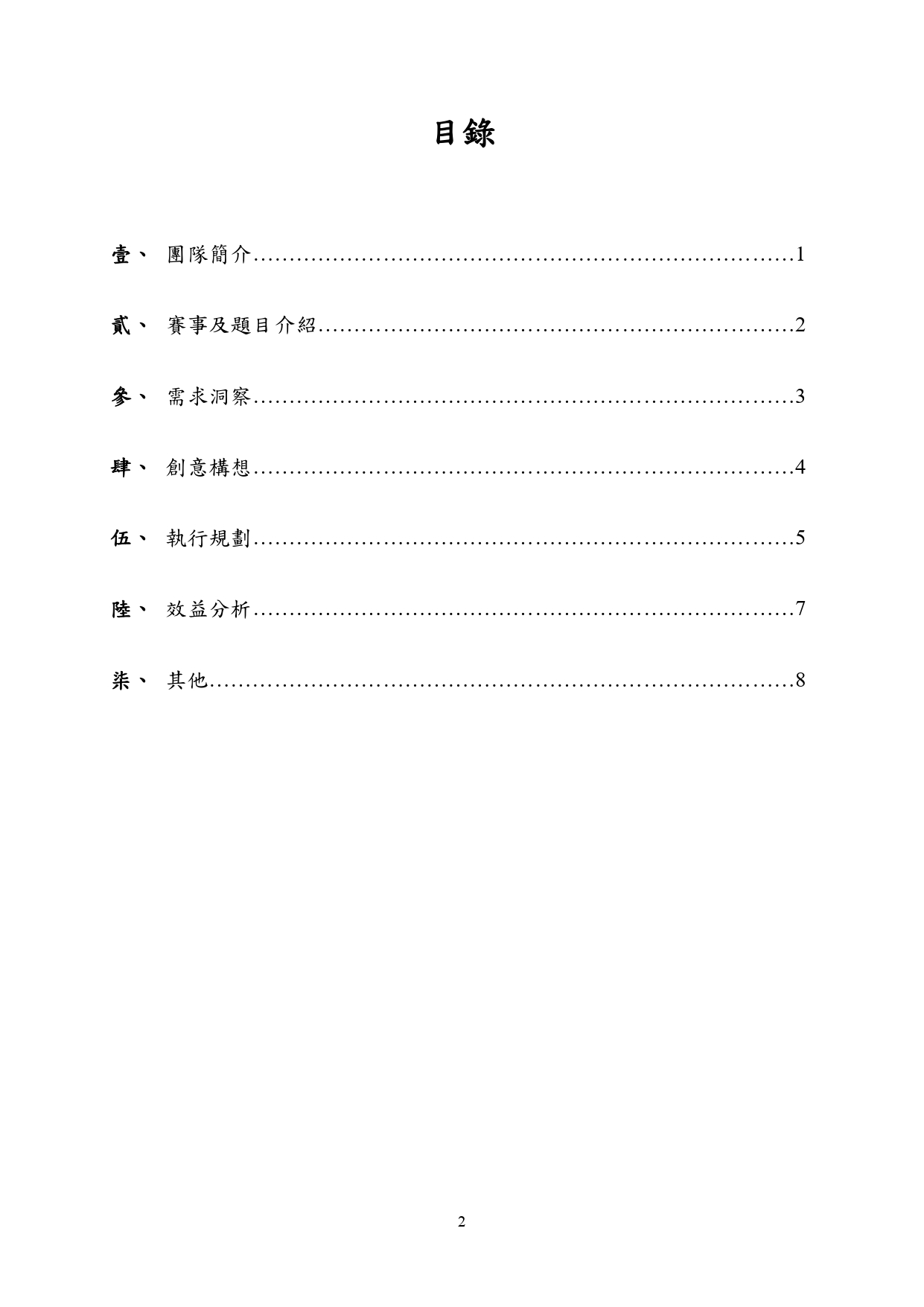 附件三、交通費核銷表單承辦廠商：社團法人中華民國全國中小企業總會出差旅費報告表【注意事項】：依申請需求可自行增減欄位，確認起訖點、金額、領款人簽章欄位已簽名。請團隊統一提供一組匯款銀行及帳號。如有申請保險費用，請提供保險費繳費收據正本及保單影本。請團隊隊長將團隊各隊員之核銷表單及交通憑證收集齊全後，掛號郵寄至：106台北市大安區羅斯福路2段95號22樓 中小企業總會 茆晉維小姐收 02-23660812#213。收到確認無誤後將進行匯款作業。工作項目工作期程執行內容開放報名公告日起至05/31採線上報名方式，繳交團隊資料抽籤配對6/6透過抽籤方式分配各參賽團隊之解題賽事及合作之創新團隊，執行單位將通知各團隊最終配對結果。安排協作交流6-8月規劃協作交流活動，於活動中安排與創新團隊、賽事單位進行協作交流競賽作品截止收件09/13所有參賽團隊需繳交提案企劃書及DEMO簡報書面審查9/16-9/25由評審團針對競賽作品，進行線上書面審查，填寫評分表及建議簡報DEMO暨審查會議9-10月各團隊8-10分鐘簡報，評審團以序位法評選，待體育署核定後公布結果頒獎表揚10-11月於年度交流分享會進行頒獎表揚分鐘議程內容主講人5開場全國中小企業總會10創新團隊DEMO分享創新團隊10國際賽事介紹賽事單位10協作交流Q&A時間時間議程內容演講者13：30－14：00簽到簽到14：00－14：05競賽說明全國中小企業總會14：05－14：15參賽經驗分享去年參賽團隊14：15－16：00創新團隊+賽事單位+參賽團隊討論交流創新團隊+賽事單位+參賽團隊討論交流16：00活動結束活動結束評分項目權重說明可行性30%實際執行之可能性，打造城市品牌、提升青年參與或賽事永續發展創意性30%提案內容具獨特性、原創性，並善用多元管道及資源整合效益性20%提案內容具備量化及質化評估，提升賽事單位後續推動落實精進意願策略性20%提案內容之策略與規劃，是否能夠成功整合賽事相關資源，達到串連在地資源與特色，推廣城市之目標評分項目說明可行性實際執行之可能性，打造城市品牌、提升青年參與或賽事永續發展創意性提案內容具獨特性、原創性，並善用多元管道及資源整合效益性提案內容具備量化及質化評估，提升賽事單位後續推動落實精進意願策略性提案內容之策略與規劃，是否能夠成功整合賽事相關資源，達到串連在地資源與特色，推廣城市之目標簡報書面與簡報內容一致性、簡報時間掌握、簡報設計、口語表達能力姓　　名姓　　名團隊名稱團隊名稱團隊名稱出差事由出差事由出差地點出差地點出差地點出差日期出差日期中華民國113年   月  日至113年   月   日止共計   日 中華民國113年   月  日至113年   月   日止共計   日 中華民國113年   月  日至113年   月   日止共計   日 中華民國113年   月  日至113年   月   日止共計   日 中華民國113年   月  日至113年   月   日止共計   日 中華民國113年   月  日至113年   月   日止共計   日 中華民國113年   月  日至113年   月   日止共計   日 中華民國113年   月  日至113年   月   日止共計   日 中華民國113年   月  日至113年   月   日止共計   日 中華民國113年   月  日至113年   月   日止共計   日 中華民國113年   月  日至113年   月   日止共計   日 中華民國113年   月  日至113年   月   日止共計   日 月日起點訖點交　通　費交　通　費交　通　費交　通　費交　通　費交　通　費交　通　費交　通　費小計月日起點訖點高鐵火車火車客運客運客運計程車計程車小計總 計 金 額總 計 金 額總 計 金 額總 計 金 額總 計 金 額總 計 金 額總 計 金 額總 計 金 額總 計 金 額總 計 金 額總 計 金 額總 計 金 額憑證黏貼處憑證黏貼處憑證黏貼處憑證黏貼處憑證黏貼處憑證黏貼處憑證黏貼處憑證黏貼處憑證黏貼處憑證黏貼處憑證黏貼處憑證黏貼處憑證黏貼處茲領到上項出差旅費計新台幣    仟   佰   拾   元整 此據茲領到上項出差旅費計新台幣    仟   佰   拾   元整 此據茲領到上項出差旅費計新台幣    仟   佰   拾   元整 此據茲領到上項出差旅費計新台幣    仟   佰   拾   元整 此據茲領到上項出差旅費計新台幣    仟   佰   拾   元整 此據茲領到上項出差旅費計新台幣    仟   佰   拾   元整 此據茲領到上項出差旅費計新台幣    仟   佰   拾   元整 此據茲領到上項出差旅費計新台幣    仟   佰   拾   元整 此據領款人簽  章領款人簽  章領款人簽  章匯款銀行：匯款帳號：匯款銀行：匯款帳號：匯款銀行：匯款帳號：匯款銀行：匯款帳號：匯款銀行：匯款帳號：匯款銀行：匯款帳號：匯款銀行：匯款帳號：匯款銀行：匯款帳號：承辦人承辦人承辦人